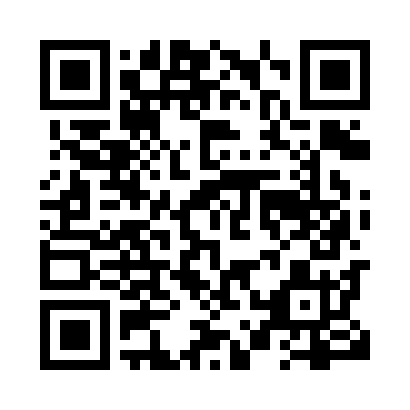 Prayer times for Cymbria, Prince Edward Island, CanadaWed 1 May 2024 - Fri 31 May 2024High Latitude Method: Angle Based RulePrayer Calculation Method: Islamic Society of North AmericaAsar Calculation Method: HanafiPrayer times provided by https://www.salahtimes.comDateDayFajrSunriseDhuhrAsrMaghribIsha1Wed4:205:581:106:128:2310:012Thu4:185:571:106:138:2410:033Fri4:165:551:106:148:2510:054Sat4:145:541:106:148:2710:075Sun4:125:521:106:158:2810:096Mon4:105:511:106:168:2910:117Tue4:075:491:106:178:3110:138Wed4:055:481:096:178:3210:159Thu4:035:471:096:188:3310:1710Fri4:015:451:096:198:3410:1811Sat3:595:441:096:208:3610:2012Sun3:585:431:096:208:3710:2213Mon3:565:411:096:218:3810:2414Tue3:545:401:096:228:3910:2615Wed3:525:391:096:238:4010:2816Thu3:505:381:096:238:4210:3017Fri3:485:371:096:248:4310:3218Sat3:465:361:096:258:4410:3419Sun3:455:341:106:258:4510:3520Mon3:435:331:106:268:4610:3721Tue3:415:321:106:278:4710:3922Wed3:405:321:106:278:4910:4123Thu3:385:311:106:288:5010:4324Fri3:365:301:106:298:5110:4425Sat3:355:291:106:298:5210:4626Sun3:335:281:106:308:5310:4827Mon3:325:271:106:308:5410:4928Tue3:315:271:106:318:5510:5129Wed3:295:261:116:328:5610:5330Thu3:285:251:116:328:5710:5431Fri3:275:251:116:338:5810:56